Ո Ր Ո Շ ՈՒ Մ
29 մայիսի 2023 թվականի   N 826 ՎԱՆԱՁՈՐ ՀԱՄԱՅՆՔԻ ԽՆԱՄԱԿԱԼՈՒԹՅԱՆ ԵՎ ՀՈԳԱԲԱՐՁՈՒԹՅԱՆ ՄԱՐՄՆԻՆ ԿԻՑ ԽՆԱՄԱԿԱԼՈՒԹՅԱՆ ԵՎ ՀՈԳԱԲԱՐՁՈՒԹՅԱՆ ՀԱՆՁՆԱԺՈՂՈՎ ՍՏԵՂԾԵԼՈՒ ՄԱՍԻՆ Հիմք ընդունելով  ՀՀ Վանաձոր համայնքի ավագանու 2023 թվականի ապրիլի 26-ի թիվ 11 որոշումը,  ղեկավարվելով«Վարչատարածքային բաժանման մասին» ՀՀ օրենքի 2-րդ հավելվածի 2.5 կետով, «Տեղական ինքնակառավարման մասին» ՀՀ օրենքի 102-րդ հոդվածի 4-րդ և ՀՀ ընտանեկան օրենսգրքի 109-րդ հոդվածի 2-րդ կետով, որոշում եմ.Հաստատել Վանաձոր համայնքի խնամակալության և հոգաբարձության մարմնին կից խնամակալության և հոգաբարձության հանձնաժողովի կազմը.1.Արման Ռոբերտի Բերնեցյան - հանձնաժողովի նախագահ, ՎՊՀ-ի դասախոս, Վանաձոր համայնքի ղեկավարի պաշտոնակատարի խորհրդական, պատմաբան, ուսուցիչ․ 2.Լեռնուհի Սերգեյի Գևորգյան - հանձնաժողովի քարտուղար, Վանաձորի համայնքապետարանի գործավար,  մաթեմատիկոս,  սոցիալական աշխատող․ 3. Ռուդիկ Միշայի Վարոսյան - Վանաձորի համայնքապետարանի աշխատակազմի իրավաբանական բաժնի գլխավոր մասնագետ, իրավաբան․ 4. Լիլիթ Հովսեփյան- Վանաձոր համայնքի ավագանու անդամ․ 5.Անի Արամի Ղազարյան - Լոռու մարզպետի աշխատակազմի Ընտանիքի, կանանց և երեխաների իրավունքների պաշտպանության բաժնի ավագ  մասնագետ, սոցիալական մանկավարժ․6.Մարգարիտա Ստեփանի Շահվերդյան - «Առավոտ» ՀԿ-ի գործադիր տնօրեն, ՎՊՀ-ի դոցենտ, հոգեբանական գիտությունների թեկնածու, հոգեբան․	
7.Գայանե Սեյրանի Քալանթարյան - Վանաձոր համայնքի ավագանու անդամ, «Լոռու մարզի հոգենյարդաբանական դիսպասեր» ՊՓԲԸ-ի բժիշկ, Լոռու մարզի գլխավոր հոգեբույժ․	
8.Լուսինե Սամվելի Աքմաքչյան  - ՄՍԾ Վանաձորի ՏԿ սոցիալական աշխատանքի և զբաղվածության ծրագրերի բաժնի պետ, տնօրենի պ/կ, պատմաբան, իրավագետ, սոցիալական աշխատող․	
9.Աշխեն Ռազմիկի Առաքելյան - ՀՀ ՆԳՆ ՈԼՄՎ Վանաձոր քաղաքի Տարոնի բաժնի ԱԳ և ԸԲԿ բաժանմունքի դպրոցական ավագ տեսուչ, ոստիկանության ավագ լեյտենանտ։	 
ՀԱՄԱՅՆՔԻ ՂԵԿԱՎԱՐԻՊԱՇՏՈՆԱԿԱՏԱՐ`     ԱՐԿԱԴԻ ՓԵԼԵՇՅԱՆՃիշտ է՝ԱՇԽԱՏԱԿԱԶՄԻ  ՔԱՐՏՈՒՂԱՐԻ ԺԱՄԱՆԱԿԱՎՈՐ ՊԱՇՏՈՆԱԿԱՏԱՐ					Հ.ՎԻՐԱԲՅԱՆ
ՀԱՅԱՍՏԱՆԻ ՀԱՆՐԱՊԵՏՈՒԹՅԱՆ ՎԱՆԱՁՈՐ ՀԱՄԱՅՆՔԻ ՂԵԿԱՎԱՐ
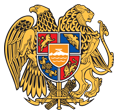 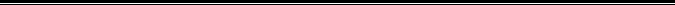 Հայաստանի Հանրապետության Լոռու մարզի Վանաձոր համայնք
Ք. Վանաձոր, Տիգրան Մեծի 22, Ֆաքս 0322 22250, Հեռ. 060 650044, 060 650040 vanadzor.lori@mta.gov.am, info@vanadzor.am